.Intro:	From first beat in music (app. 12 sec. into track). Start when she starts singingSequence: A A* B B B B A A B B B BFootwork Part A (Jazz part)[1 – 8]	Weave R, Rockstep, Cross, Hold[9 – 16] Weave L, Slide L diagonal & drag R[17 – 24] ½ turn L, Jumping walks, Turning jump with kick 2x (dance all in the diagonals)[25 – 32] Rockstep, Step lock step 2x, Step fwd, 1/8 turn R, Touch(When you start part B then instead of touch step R next to L) (8)	12:00Footwork Part B (ChaCha part)[1 – 8]	Side, Rockstep, ChaCha fwd, Step Turn (1/2 Turn), ChaCha fwd[9 – 16] Step, spiral turn L, ChaCha fwd, Step ¼ turn L, Cross shuffle[17 – 24] Rockstep, Behind, ¼ turn R, Step fwd, Rockstep, Chacha ½ turn R[25 – 32] Rockstep, Chacha ½ turn L, Rockstep, CloseBegin again!Restart	A* (so in the second wall), After 16 counts will be the restartContact: jose_nl@hotmail.comWhy Don't You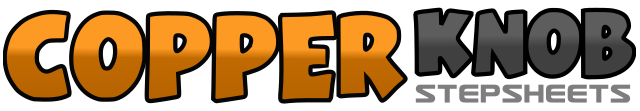 .......Count:64Wall:2Level:Phrased Easy Intermediate.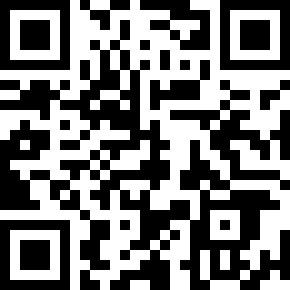 Choreographer:José Miguel Belloque Vane (NL) - February 2013José Miguel Belloque Vane (NL) - February 2013José Miguel Belloque Vane (NL) - February 2013José Miguel Belloque Vane (NL) - February 2013José Miguel Belloque Vane (NL) - February 2013.Music:Why Don't You (Radio Edit) - GramophonedzieWhy Don't You (Radio Edit) - GramophonedzieWhy Don't You (Radio Edit) - GramophonedzieWhy Don't You (Radio Edit) - GramophonedzieWhy Don't You (Radio Edit) - Gramophonedzie........1 – 4Step R to R side (1), Cross L behind R (2), Step R to R side (3), Cross L over R (4)	12:005 – 8Rock R to R side (5), Recover on L (6), Cross R over L (7), Hold (8)	12:001 – 4Step L to L side (1), Cross R behind L (2), Step L to L side (3), Cross R over L (4)	12:005 – 8Big step L in L diagonal fwd (5),Start dragging R towards left(6), keep dragging (7), Finish dragging (8)	10:301 – 2Step R forward (1), ½ turn L stepping L forward (2)	4:303 – 4Jump forward on R (3), Jump forward on L (4)	4:305 – 6¼ turn L jumping on R to R side & kick L to L side (5), Step L next to R (6)	1:307 – 8¼ turn L jumping on R backwards & kick L forward (7), hold (8)	10:301 – 2Rock L back (1), Recover on R (2)	10:303&4Step L forward (3), Lock R behind L (&), Step L forward (4)	10:305&6Step R forward (5), Lock L behind R (&), Step R forward (6)	10:307 – 8Step L forward (7), 1/8 turn R touching R next to L1 – 2 – 3Step L to L side (1), Rock R back (2), Recover on L (3)	12:004&5Step R forward (4), Lock L behind R (&), Step R forward (5)	12:006 – 7Step L forward (6), 1/2 turn over the L (7)	6:008&1Step R forward (8), Lock L behind R (&), Step R forward (1)	6:002 – 3Step R forward (2), Spiral full turn L weight ends on R (3)	6:004&5Step L forward (4), Lock R behind L (&), Step L forward (5)	6:006 – 7Step R forward (6), ¼ turn L stepping on L (7)	3:008&1Cross R over L (8), Step L slightly to L (&), Cross R over L (1)	3:002 – 3Rock L to L side (2), Recover on R (3)	3:004&5Step L behind R (4), ¼ turn R stepping R forward (&), Step L forward (5)	6:006 – 7Rock R forward (6), Recover on L (7)	6:008&1¼ turn R stepping R to R side (8), Step L next to R (&), ¼ turn R stepping R forward (1)	12:002 – 3Rock L to L side (2), Recover on R (3)	12:004&5¼ turn L stepping L to L side (4), Step R next to L (&), ¼ turn L stepping L forward (5)	6:006 – 7Rock R forward (6), Recover on L (7)	6:008&1Step R next L (When you start part A then instead of step touch R next to L) (8)	6:00